Załącznik nr 2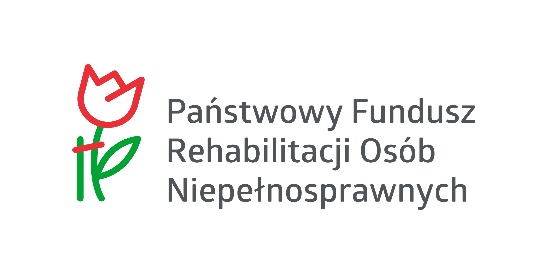 do Umowy nr……………………z dnia………………………………..SPRAWOZDANIEz realizacji dodatkowego wsparcia dla osób niepełnosprawnych, uruchomionego w 2021 roku w związku z ogłoszonym na obszarze Rzeczpospolitej Polskiej stanem epidemii wywołanym wirusem SARS-Cov-2Moduł IV programu „Pomoc osobom niepełnosprawnym poszkodowanym w wyniku żywiołu lub sytuacji kryzysowych wywołanych chorobami zakaźnymi”Sprawozdanie dotyczy dodatkowego wsparcia zrealizowanego i wydatków poniesionych w okresie: od dnia..................... do dnia.....................Sprawozdanie należy wypełnić komputerowo.Należy wypełnić poszczególne punkty sprawozdania lub wpisać „nie dotyczy”.Każda strona sprawozdania musi być ponumerowana i parafowana przez Wnioskodawcę.Sprawozdanie składa się osobiście lub przesyła przesyłką poleconą na adres PFRON w terminie określonym w umowie w sprawie przyznania pomocy finansowej w ramach Modułu IV programu (w przypadku sprawozdań składanych drogą pocztową, decyduje data stempla pocztowego).Wnioskodawca zobowiązany jest do załączenia sprawozdania w formie papierowej oraz w wersji elektronicznej.Nazwa i adres WnioskodawcyKonieczne jest odniesienie się do wszystkich zaplanowanych działań, wskazanie zakresu w jakim zostały one zrealizowane i wyjaśnienie ewentualnych odstępstw w ich realizacji, zarówno w odniesieniu do zakresu jak i harmonogramu.Informacja dotycząca wsparcia na rzecz osób niepełnosprawnychUwaga! Należy wypełnić dla każdego rodzaju wsparcia oddzielnieWykaz wydatków poniesionych na realizację wsparcia (budżet)Informacja dotycząca wsparcia na rzecz osób niepełnosprawnych Wykaz wydatków poniesionych na realizację wsparcia (budżet)Informacje ogólneOświadczam, że:wszystkie podane w niniejszym sprawozdaniu informacje są zgodne z aktualnym stanem prawnym i faktycznym;zamówienia na dostawy i usługi za środki finansowe PFRON, zostały dokonane zgodnie z przepisami ustawy Prawo zamówień publicznych;wszystkie wydatki wymienione w niniejszym sprawozdaniu zostały faktycznie poniesione; wszelkie płatności publiczno-prawne wynikające z odrębnych przepisów, związane z przedstawionymi w rozliczeniu dowodami księgowymi zostały opłacone;przedstawione w sprawozdaniu dowody księgowe zostały sprawdzone pod względem merytorycznym i formalno-rachunkowym;przyjęto do ewidencji uzyskane środki trwałe i inne składniki majątku, zgodnie z obowiązującymi przepisami;dowody księgowe dokumentujące zdarzenia dotyczące realizacji dodatkowego wsparcia, zostały opatrzone klauzulami wymaganymi zgodnie z umową w sprawie przyznania pomocy finansowej w ramach Modułu IV programu „Pomoc osobom niepełnosprawnym poszkodowanym w wyniku żywiołu lub sytuacji kryzysowych wywołanych chorobami zakaźnymi”;wydatki przedstawione w sprawozdaniu nie zostały dofinansowane ze środków PFRON w ramach innego programu / zadania / projektu (w tym z samorządu województwa lub z samorządu powiatowego);podczas realizacji dodatkowego wsparcia, przy przetwarzaniu danych osobowych, przestrzegane były przez Wnioskodawcę obowiązki administratora danych osobowych wynikające z przepisów rozporządzenia Parlamentu Europejskiego i Rady (UE) 2016/679 z dnia 27 kwietnia 2016 r. w sprawie ochrony osób fizycznych w związku z przetwarzaniem danych osobowych i w sprawie swobodnego przepływu takich danych oraz uchylenia dyrektywy 95/46/WE (ogólne rozporządzenie o ochronie danych) oraz ustawy z dnia 10 maja 2018 r. o ochronie danych osobowych;wersja papierowa sprawozdania jest identyczna z załączoną do sprawozdania wersją elektroniczną.Podpisy osób upoważnionych do reprezentacji Wnioskodawcy i zaciągania zobowiązań finansowychCzęść A wniosku: Dane i informacje o WnioskodawcyPełna nazwaMiejscowośćKod pocztowyUlicaNr posesjiGminaPowiatWojewództwoNr telefonu stacjonarnegoNr telefonu komórkowegoE-mailNr i data umowy zawartej z PFRONCzęść B sprawozdania: Zakres rzeczowy i finansowy dodatkowego wsparcia1.1.Opis rodzaju wsparcia (formy i zakres)1.2.Opis docelowej grupy adresatów wsparcia (osób niepełnosprawnych)1.3.Łączna wysokość wydatków poniesionych na realizację wsparcia(w zł)1.4.Liczba osób niepełnosprawnych objętych wsparciem1.5.Liczba osób z otoczenia osób niepełnosprawnych objętych wsparciem wraz z wyszczególnieniem grupy docelowej (o ile dotyczy)1.6.Termin uruchomienia wsparcia (dzień, miesiąc, rok)1.7.Termin zakończenia wsparcia (dzień, miesiąc, rok)1.8.Rezultaty wsparcia1.9.Realizator wsparcia (jednostka organizacyjna samorządu)1.10.Uwagi:L.p.Nazwa wydatkuPodstawa kalkulacjiWystawca dowodu księgowegoRodzaj dowodu księgowegoNumer dowodu księgowegoData wystawienia dowodu księgowegoOkres świadczonej usługi (od dnia do dnia) / Data sprzedaży towaruData zapłaty dowodu księgowegoKwota ogółem dowodu księgowegoOgółemZe środków PFRON1.1.1.2.1.3.1.4.2.1.Opis rodzaju wsparcia (formy i zakres)2.2.Opis docelowej grupy adresatów wsparcia (osób niepełnosprawnych)2.3.Łączna wysokość wydatków poniesionych na realizację wsparcia(w zł)2.4.Liczba osób niepełnosprawnych objętych wsparciem2.5.Liczba osób z otoczenia osób niepełnosprawnych objętych wsparciem wraz z wyszczególnieniem grupy docelowej (o ile dotyczy)2.6.Termin uruchomienia wsparcia (dzień, miesiąc, rok)2.7.Termin zakończenia wsparcia (dzień, miesiąc, rok)2.8.Rezultaty wsparcia2.9.Realizator wsparcia (jednostka organizacyjna samorządu)2.10.Uwagi:L.p.Nazwa wydatkuPodstawa kalkulacjiWystawca dowodu księgowegoRodzaj dowodu księgowegoNumer dowodu księgowegoData wystawienia dowodu księgowegoOkres świadczonej usługi (od dnia do dnia) / Data sprzedaży towaruData zapłaty dowodu księgowegoKwota ogółem dowodu księgowegoOgółemZe środków PFRON2.1.2.2.2.3.2.4.Część C sprawozdania: Sprawozdanie finansoweA.Łączne wydatki związane z realizacją przez Wnioskodawcę dodatkowego wsparcia na rzecz osób niepełnosprawnych w celu łagodzenia skutków wywołanych wirusem SARS-Cov-2złsłownie złotychB.Kwota środków PFRON wykorzystana na realizację dodatkowego wsparciazłsłownie złotychC.Wkład własny Wnioskodawcy (o ile dotyczy)złsłownie złotychD.Kwota dofinansowania zwrócona na rachunek bankowy PFRON (środki niewykorzystane – o ile dotyczy)złsłownie złotychData zwrotu środków (dzień, miesiąc, rok)E.Kwota odsetek bankowych powstałych na rachunku bankowym Wnioskodawcy wydzielonym dla środków otrzymywanych z PFRON, zwrócona na rachunek bankowy PFRON (o ile dotyczy)złsłownie złotychData zwrotu środków (dzień, miesiąc, rok)Data, pieczątka imiennaData, pieczątka imienna